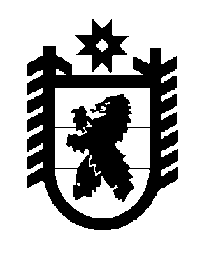 Российская Федерация Республика Карелия    ПРАВИТЕЛЬСТВО РЕСПУБЛИКИ КАРЕЛИЯРАСПОРЯЖЕНИЕот 15 октября 2019 года № 721р-Пг. Петрозаводск В соответствии со статьей 9 Закона Республики Карелия от 21 декабря 2018 года № 2337-ЗРК «О бюджете Республики Карелия на 2019 год и на плановый период 2020 и 2021 годов»:Установить распределение на 2019 год иных межбюджетных трансфертов из бюджета Республики Карелия бюджетам муниципальных образований на мероприятия по обеспечению бесперебойной эксплуатации федеральных государственных информационных систем согласно приложению.
           Глава Республики Карелия                                                              А.О. ПарфенчиковРаспределение на 2019 год иных межбюджетных трансфертов из бюджета Республики Карелия бюджетам муниципальных образований на мероприятия по обеспечению бесперебойной эксплуатации федеральных государственных информационных систем(рублей)______________Приложение к распоряжению Правительства Республики Карелия от 15 октября 2019 года № 721р-П№ п/пМуниципальное образованиеСумма1.Костомукшский городской округ173 700,002.Кемский муниципальный район115 800,003.Кондопожский муниципальный район1 158 000,004.Лахденпохский муниципальный район694 800,005.Лоухский муниципальный район231 600,006.Медвежьегорский муниципальный район173 700,007.Муезерский муниципальный район1 158 000,008.Олонецкий муниципальный район1 215 900,009.Питкярантский муниципальный район694 800,0010.Прионежский муниципальный район868 500,0011.Пряжинский муниципальный район231 600,0012.Пудожский муниципальный район752 700,0013.Сегежский муниципальный район289 500,0014.Сортавальский муниципальный район521 100,0015.Суоярвский муниципальный район521 100,00Итого8 800 800,00